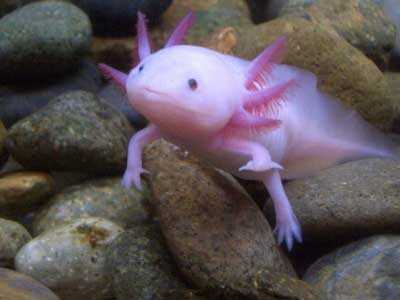 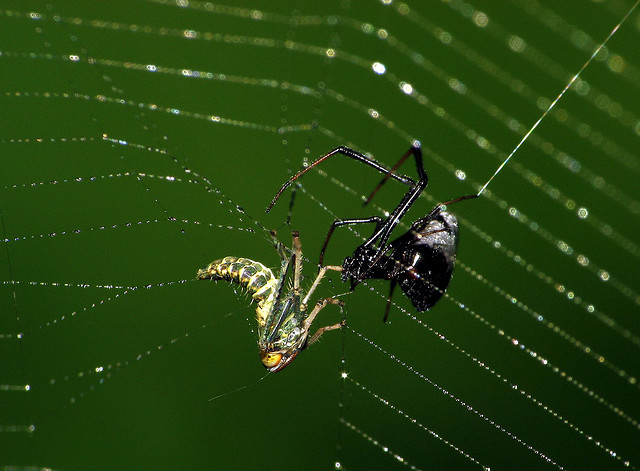 عفريت البحر